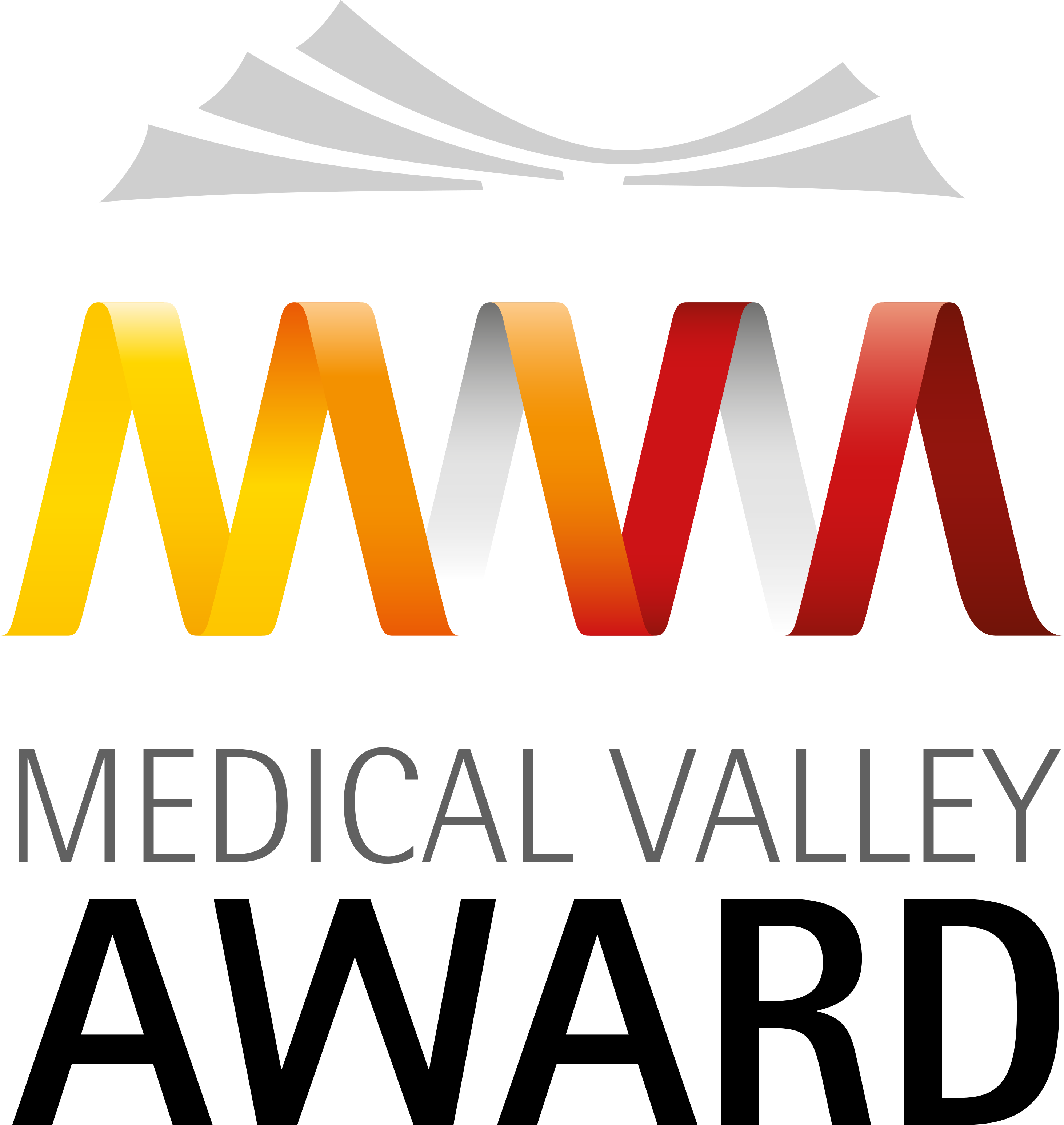 Medical Valley Award 2018Projekt-Kurzbeschreibung (Bewerbungsphase): Bitte beachten Sie:Umfang maximal 5 Seiten ohne Titeblattl & Stammdaten Bilder/Grafiken können verwendet werdenDateigröße der fertig ausgefüllten Skizze max. 10 MBEinsendeschluss und Teilnahmebedingungen siehe: http://award.medical-valley-emn.de/Die ausgefüllten Kurzbeschreibungen als PDF (Dateiname: Projekttitel_MVA2018) exportiert per E-Mail an: award@medical-valley-emn.deSTAMMDATEN:Projektleiter:Ansprechpartner für administrative Fragen: 1. Darstellung des Geplanten Forschungs- und Entwicklungsprojektes & der Innovationshöhe im Vergleich zum Stand der Technik (Excellenz der Innovation in Relation zum Gold Standard)2. Darstellung des avisierten Geschäftsmodells (liegt ein klar definiertes Produkt/ Dienstleistung vor)3. Marktpotential / Marktchancen (Ist das Produkt/Dienstleistung in der Lage die Effizienz und Effektivität in der Gesundheitswirtschaft zu verbessern?)4. Schutzrechtssituation 5. Arbeitsplan6. Kurzer Lebenslauf des ProjektleitersProjekttitel:NachnameVornameTitelPositionTelefonE-MailNachnameVornameTitelPositionTelefonName, NachnameMail-Adresse Team- Mitglied Nr.1Team- Mitglied Nr.2Team- Mitglied Nr.3Team- Mitglied Nr.4Team- Mitglied Nr.5Team- Mitglied Nr.6GliederungDarstellung des Geplanten Forschungs- und Entwicklungsprojektes & Innovationshöhe im Vergleich zum Stand der TechnikDarstellung des avisierten Geschäftsmodells (liegt ein klar definiertes Produkt/ Dienstleistung vor)Marktpotential / Marktchancen (Ist das Produkt/Dienstleistung in der Lage die Effizienz und Effektivität in der Gesundheitswirtschaft zu verbessern?)SchutzrechtssituationArbeitsplanKurzer Lebenslauf des Projektleiters